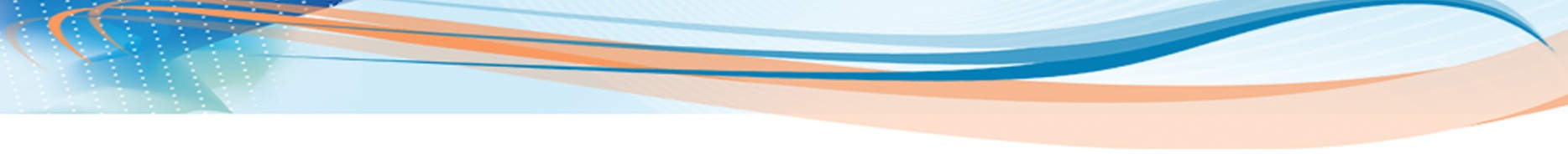 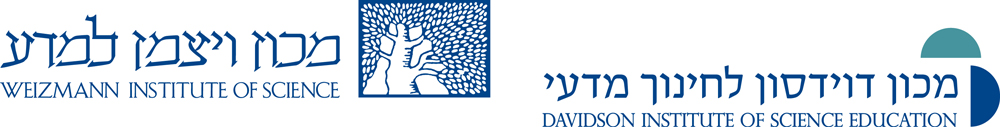 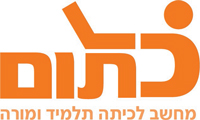 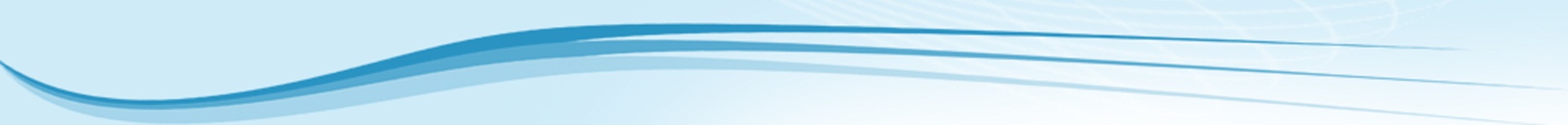 משימת חקר - משטרים טוטליטריים במאה ה-20 שני משטרים טוטליטאריים: קומוניזם, פאשיזםהנחיותא. בחרו במרכיב אחד, משטר אחד ובשאלת חקר אחת מתוך הטבלה הבאה: 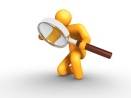 ב. הכינו פוסטר דיגיטלי בתוכנת smore בכתובת https://www.smore.com/ניתן לצפות בהנחיות לבניית הפוסטר ועבודה עם הכלי בקישור הבא https://www.youtube.com/watch?v=p9efrCPQnWwג. הפוסטר יכלול את פרטי המידע הבאים: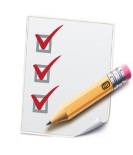 אירוע מרכזי שקשור לשאלת החקר – את האירוע תציגו ב EVENT ותתארו אותו באמצעות שני משפטים קצרים המתמצתים את הרעיון, במילים שלכם. תמונות - יש לשבץ 3 תמונות. תארו במשפט אחד מה רואים בכל אחת מהתמונות. סרטון וידאו - עליכם למצוא סרטון שעונה על היבט בשאלת החקר. טקסט - מזגו מידע לתשובה על שאלת החקר על פי המרכיבים שהוצגו בפוסטר. יש לקשר כתובות האתרים בהם השתמשתם עבור כל מידע בו נעזרתם (טקסט/ תמונה/ וידאו). שם ביה"ס, רשות:חט"ב שזר, כפר סבאשם המורה:שירלי אברמסוןשם המדריכה: שרה פיששם הפעילות:משטרים טוטליטריים במאה ה-20תחום תוכן, שכבת גיל:חינוך – מנהיגות, כיתה ט'שנת פיתוח:תשע"ה, 2015מרכיבמשטרשאלת חקראידיאולוגיהקומוניזםכיצד השפיעה האידיאולוגיה על תחום אחד במדינה או על צעדים מרכזיים שביצע המנהיג?אידיאולוגיהפאשיזםכיצד השפיעה האידיאולוגיה על תחום אחד במדינה או על צעדים מרכזיים שביצע המנהיג?תעמולהקומוניזםכיצד השפיעה התעמולה על התנהלות היחידים או על היחסים בין היחיד לשלטון?תעמולהפאשיזםכיצד השפיעה התעמולה על התנהלות היחידים או על היחסים בין היחיד לשלטון?